ПОСТАНОВЛЕНИЕАДМИНИСТРАЦИИ ГОРОДСКОГО ПОСЕЛЕНИЯГОРОД СЕРАФИМОВИЧ ВОЛГОГРАДСКОЙ ОБЛАСТИО создании комиссии по повышению устойчивости функционированияобъектов экономики городского поселения город СерафимовичВ соответствии с Федеральным законом от 21.12.1994 № 68-ФЗ «О защите населения и территорий от ЧС природного и техногенного характера», Федеральным законом Российской Федерации от 12.02.1998 № 28-ФЗ «О гражданской обороне», в целях повышения эффективности проведения мероприятий по повышению устойчивости функционирования экономики городского поселения город Серафимович в чрезвычайных ситуациях мирного и военного времени, руководствуясь статьями 24 Устава городского поселения город Серафимович, администрация городского поселения город Серафимович ПОСТАНОВЛЯЕТ:Создать комиссию по повышению устойчивости функционирования организаций городского поселения город Серафимович в условиях чрезвычайных ситуаций мирного и военного времени. Утвердить Положение о комиссии по повышению устойчивости функционирования объектов экономики городского поселения город Серафимович в условиях чрезвычайных ситуаций мирного и военного времени (Приложение 1).Утвердить функциональные обязанности председателя комиссии и руководителей рабочих групп комиссии по повышению устойчивости функционирования объектов экономики городского поселения город Серафимович в условиях чрезвычайных ситуаций мирного и военного времени (Приложение 2). Утвердить состав комиссии по повышению устойчивости функционирования объектов экономики городского поселения город Серафимович в условиях чрезвычайных ситуаций мирного и военного времени (Приложение 3). Утвердить состав рабочих групп комиссии по повышению устойчивости функционирования объектов экономики городского поселения город Серафимович в условиях чрезвычайных ситуаций мирного и военного времени (Приложение 4). Комиссии по повышению устойчивости функционирования объектов экономики городского поселения город Серафимович в условиях чрезвычайных ситуаций мирного и военного времени:- утвердить план инженерно-технических мероприятий по повышению устойчивости функционирования объектов экономики находящихся на территории городского поселения город Серафимович на 2019 год (Приложение 5);утвердить план мероприятий, направленных на повышение надежности функционирования систем источников энерго и водоснабжения на территории городского поселения город Серафимович. (Приложение 6); утвердить план работы комиссии по повышению устойчивости функционирования объектов экономики городского поселения город Серафимович в условиях чрезвычайных ситуаций мирного и военного времени. (Приложение 7).Рекомендовать руководителям объектов экономики, организаций и учреждений городского поселения город Серафимович: своими приказами, постановлениями создать комиссии по повышению устойчивости функционирования объектов;разработать Положения о комиссиях и функциональные обязанности их членов, а также планы мероприятий по повышению устойчивости на 2020 год;до 15.12.2019 года направить копии постановлений, приказов в районную комиссию по повышению устойчивости функционирования объектов экономики.8. Контроль за выполнением постановления оставляю за собой.Настоящее постановление разместить на официальном сайте администрации городского поселения город Серафимович.Постановление вступает в силу в день, следующий за днем его официального опубликования.Глава администрациигородского поселения город Серафимович 	 	Т.Н. Ильина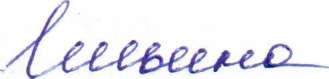 Положение о комиссии по повышению устойчивости функционирования объектов экономики городского поселения город Серафимович условиях чрезвычайных ситуаций мирного и военного времени.1. Общие положения1.1. Комиссия по повышению устойчивости функционирования объектов экономики городского поселения город Серафимович в условиях чрезвычайных ситуаций мирного и военного времени (далее - комиссия) создается в целях планирования и контроля выполнения мероприятий по повышению устойчивости функционирования объектов экономики в чрезвычайных ситуациях мирного и военного времени (в дальнейшем - чрезвычайные ситуации) и является постоянно действующим организующим органом. Члены комиссиии по повышению устойчивости функционирования объектов экономики городского поселения город Серафимович в условиях чрезвычайных ситуаций мирного и военного времени являются членами комиссиии по предупреждению и ликвидации чрезвычайных ситуаций и обеспечению пожарной безопасности. 1.2. В своей деятельности комиссия руководствуется Федеральным законом от 12 февраля 1998 года N 28-ФЗ "О гражданской обороне", Федеральным законом от 21 декабря 1994 года N 68-ФЗ "О защите населения и территорий от чрезвычайных ситуаций природного и техногенного характера", постановлениями и распоряжениями Губернатора Волгоградской области, настоящим Положением и другими руководящими документами по вопросу подготовки предприятий, организаций и учреждений к устойчивому функционированию в чрезвычайных ситуациях.2.Задачи комиссииОсновной задачей комиссии является организация работы по повышению устойчивости функционирования организаций, предприятий и учреждений района в чрезвычайных ситуациях, с целью снижения возможных потерь и разрушений в результате аварий, катастроф, стихийных бедствий и воздействия современных средств поражения в военное время, обеспечения жизнедеятельности населения района и создания оптимальных условий для восстановления нарушенного производства.В режиме повседневной деятельности на комиссию возлагается:координация работы руководящего состава и органов управления городского звена территориальной подсистемы единой государственной системы предупреждения и ликвидации чрезвычайных ситуаций (далее - РЗ ТП РСЧС) по повышению устойчивости функционирования организаций, предприятий и учреждений в чрезвычайных ситуациях;контроль за подготовкой организаций, предприятий и учреждений, расположенных на территории района, к работе в чрезвычайных ситуациях, за разработкой, планированием и осуществлением мероприятий по повышению устойчивости функционирования организаций, предприятий и учреждений в экстремальных условиях независимо от их форм собственности, за увязкой этих мероприятий со схемами районной планировки и застройки населенных пунктов, проектами строительства, реконструкции объектов и модернизации производства;организация работы по комплексной оценке состояния, возможностей и потребностей всех организаций, предприятий и учреждений района для обеспечения жизнедеятельности населения, а также выпуска заданных объемов и номенклатуры продукции с учетом возможных потерь и разрушений в чрезвычайных ситуациях;рассмотрение результатов исследований по вопросам устойчивости функционирования организаций, предприятий и учреждений в чрезвычайных ситуациях (далее - вопросы устойчивости), выполненных в интересах экономики района, и подготовка предложений о целесообразности практического осуществления выработанных мероприятий;участие в проверках состояния гражданской обороны на предприятиях (в учреждениях и организациях) и работы по предупреждению чрезвычайных ситуаций (по вопросам устойчивости), в командно-штабных учениях и других мероприятиях, обеспечивающих качественную подготовку руководящего состава и органов управления по вопросам устойчивости;организация и координация проведения исследований, разработки и уточнения мероприятий по устойчивости функционирования организаций, предприятий и учреждений района в чрезвычайных ситуациях;участие в обобщении результатов учений, исследований и выработке предложений по дальнейшему повышению устойчивости функционирования организаций, предприятий и учреждений в чрезвычайных ситуациях для включения в установленном порядке в проекты планов экономического развития, в план действий по предупреждению и ликвидации чрезвычайных ситуаций и в план гражданской обороны и защиты населения района (по вопросам устойчивости).В режиме повышенной готовности на комиссию возлагается принятие мер по обеспечению устойчивого функционирования организаций, предприятий и учреждений в целях защиты населения и окружающей среды при угрозе возникновения чрезвычайных ситуаций.При переводе организаций, предприятий и учреждений района на работу по планам военного времени на комиссию возлагается:контроль и оценка хода осуществления организациями, предприятиями и учреждениями мероприятий по повышению устойчивости их функционирования в военное время;проверка качества выполнения мероприятий по повышению устойчивости функционирования организаций, предприятий и учреждений с введением соответствующих степеней готовности гражданской обороны;обобщение необходимых данных по вопросам устойчивости для принятия решения по переводу организаций, предприятий и учреждений района на работу по планам военного времени.В режиме чрезвычайной ситуации на комиссию возлагается:проведение анализа состояния и возможностей организаций, предприятий, учреждений и отраслей экономики района в целом; обобщение данных обстановки и подготовка предложений главе администрации городского поселения город Серафимович по вопросам организации производственной деятельности на сохранившихся мощностях, восстановления нарушенного управления организациями, предприятиями и учреждениями района, обеспечения жизнедеятельности населения, а также проведения аварийно-восстановительных работ.Свои задачи по повышению устойчивости функционирования организаций, предприятий и учреждений района в чрезвычайных ситуациях комиссия выполняет в тесном взаимодействии с комиссией по предупреждению и ликвидации чрезвычайных ситуаций и обеспечению пожарной безопасности района, отделом надзорной деятельности, отделами администрации района другими заинтересованными органами, дислоцирующимися на территории района.3. Права комиссии3.1.Давать заключения на мероприятия по устойчивости функционирования организаций, предприятий и учреждений в чрезвычайных ситуациях для включения в комплексные целевые программы развития отраслей экономики района.3.2.3апрашивать от организаций, предприятий и учреждений необходимые данные для изучения и принятия решения по вопросам, относящимся к устойчивости функционирования экономики района.3.3.Привлекать к участию в рассмотрении отдельных вопросов устойчивости специалистов научно-исследовательских и других организаций, предприятий и учреждений.3.4.3аслушивать должностных лиц организаций, предприятий и учреждений района по вопросам устойчивости, проводить в установленном порядке совещания с представителями этих организаций, предприятий и учреждений.3.5.Участвовать во всех мероприятиях, имеющих отношение к решению вопросов повышения устойчивости функционирования организаций, предприятий и учреждений в чрезвычайных ситуациях.4. Состав комиссии4.1.В состав комиссии входят четыре рабочих групп:-рабочая группа по устойчивости промышленного производства и жилищно- коммунального хозяйства;рабочая группа по устойчивости социальной сферы;рабочая группа по устойчивости управления;рабочая группа по устойчивости транспортной системы.5. Задачи рабочих групп комиссии 5.1. Основные задачи рабочей группы по устойчивости промышленного производства и жилищно-коммунального хозяйства:определение степени устойчивости элементов и систем электро- и теплоснабжения, водо- и топливоснабжения в чрезвычайных ситуациях;анализ возможности работы организаций, предприятий и учреждений района от автономных источников энергоснабжения и использования для этих целей запасов твердого топлива на территории района;подготовка предложений по дальнейшему повышению устойчивости функционирования топливно-энергетического комплекса на территории района;оценка эффективности мероприятий по повышению устойчивости функционирования промышленных предприятий;анализ возможного разрушения основных производственных фондов и потерь производственных мощностей этих предприятий;определение возможных разрушений транспортных коммуникаций и сооружений на них.5.2.Основные задачи рабочей группы по устойчивости агропромышленного комплекса:-анализ эффективности мероприятий по снижению ущерба в животноводстве, растениеводстве и производстве продуктов питания и пищевого сырья;-определение потерь мощностей агропромышленного комплекса, снижения объема производства продукции;-подготовка предложений по повышению устойчивости функционирования организаций, предприятий и учреждений.Основные задачи рабочей группы по устойчивости социальной сферы:анализ эффективности мероприятий по повышению функционирования социальной сферы (медицины, образования, культуры).подготовка предложений по дальнейшему повышению устойчивости функционирования организаций, предприятий и учреждений социальной сферы на территории района.Основные задачи рабочей группы по устойчивости управления:анализ эффективности мероприятий по повышению устойчивости функционирования системы управления и связи, в том числе способности дублеров обеспечить управление организациями, предприятиями и учреждениями района при нарушении связи с основными органами управления;подготовка предложений по дальнейшему повышению устойчивости функционирования систем управления и связи с подчиненными и вышестоящими органами управления.5.5. Основные задачи рабочей группы по устойчивости транспортной системы:анализ эффективности мероприятий по повышению устойчивости функционирования транспорта;определение возможных потерь транспортных средств;- подготовка предложений по дальнейшему повышению устойчивости функционирования транспортной системы.6. Регламент работы комиссииКомиссия осуществляет свою деятельность в соответствии с планом, принимаемым на заседании комиссии и утверждаемым ее председателем.6.1.1.Заседания комиссии проводятся по мере необходимости, но не реже одного раза в квартал.6.1.2.Заседания комиссии проводит ее председатель или по его поручению его заместитель.6.1.3.3аседание комиссии считается правомочным, если на нем присутствуют не менее половины ее членов.6.1.4.Члены комиссии принимают участие в ее заседаниях без права замены. В случае отсутствия члена комиссии на заседании он имеет право представить свое мнение по рассматриваемым вопросам в письменной форме.6.1.5.Подготовка материалов к заседанию комиссии осуществляется структурным подразделением администрации, к сфере ведения которых относятся вопросы, включенные в повестку дня заседания. Материалы должны быть предоставлены в комиссию (через секретаря комиссии) не позднее чем за три дня до даты проведения заседания.Решения комиссии принимаются простым большинством голосов присутствующих на заседании членов комиссии. В случае равенства голосов решающим является голос председателя комиссии.Решения комиссии оформляются протоколом заседания, который подписывается председателем комиссии или его заместителем, председательствующим на заседании, и секретарем комиссии.В соответствии с решением комиссии, при необходимости, подготавливаются проекты правовых актов администрации городского поселения город Серафимович 6.3.Решения комиссии, принимаемые в соответствии с ее компетенцией, являются обязательными для всех руководителей муниципальных учреждений и организаций городского поселения город Серафимович.Функциональные обязанности председателя комиссии и руководителей рабочих групп комиссии по повышению устойчивости функционирования объектов экономики городского поселения город Серафимович в условиях чрезвычайных ситуаций мирного и военного времениОсновной задачей комиссии по повышению устойчивости функционирования организаций городского поселения город Серафимович в условиях чрезвычайных ситуаций мирного и военного времени (далее - комиссия) является организация работы по повышению устойчивости функционирования организаций, предприятий и учреждений городского поселения город Серафимович (далее – городское поселение) в чрезвычайных ситуациях с целью снижения возможных потерь и разрушений в результате аварий, катастроф, стихийных бедствий и воздействия современных средств поражения в военное время, обеспечения жизнедеятельности населения района и создания оптимальных условий для восстановления нарушенного производства.1. Функциональные обязанности председателя комиссии:1.1. При	повседневной деятельности:координировать работу организаций, предприятий и учреждений района в чрезвычайных ситуациях;организовывать контроль подготовки организаций, предприятий и учреждений, расположенных на территории городского поселения, к работе в чрезвычайных ситуациях, а также разработку, планирование и осуществление мероприятий по повышению устойчивости функционирования организаций, предприятий и учреждений в экстремальных условиях независимо от их форм собственности с увязкой этих мероприятий со схемами городской планировки, застройки населенных пунктов, проектами строительства, реконструкции объектов и модернизации производства;организовывать работу по комплексной оценке состояния, возможностей и потребностей всех организаций, предприятий и учреждений района для обеспечения жизнедеятельности населения, а также выпуска заданных объемов и номенклатуры продукции с учетом возможных потерь и разрушений в чрезвычайных ситуациях;участвовать в проверках состояния гражданской обороны и работы по предупреждению чрезвычайных ситуаций (по вопросам устойчивости функционирования организаций, предприятий и учреждений в чрезвычайных ситуациях (далее - по вопросам устойчивости), командно-штабных учениях и других мероприятиях, обеспечивающих качественную подготовку руководящего состава и органов управления по вопросам устойчивости;организовывать подготовку предложений по дальнейшему повышению устойчивости функционирования организаций, предприятий и учреждений в чрезвычайных ситуациях для включения установленным порядком в проекты планов экономического развития, в план действий по предупреждению и ликвидации чрезвычайных ситуаций и план гражданской обороны и защиты населения района (по вопросам устойчивости).1.2. В	режиме повышенной готовности:принимать меры по обеспечению устойчивого функционирования организаций, предприятий и учреждений в целях защиты населения и окружающей среды при угрозе возникновения чрезвычайных ситуаций природного и техногенного характера.1.3. При	переводе организаций, предприятий и учреждений района на работу по планам военного времени:осуществлять контроль и проводить оценку хода осуществления организациями, предприятиями и учреждениями мероприятий по повышению устойчивости их функционирования в военное время;организовывать проверки качества выполнения мероприятий по повышению устойчивости функционирования организаций, предприятий и учреждений с введением соответствующих степеней готовности гражданской обороны;организовывать обобщение данных по вопросам устойчивости, необходимых для принятия решения по переводу организаций, предприятий и учреждений района на работу по планам военного времени.1.4. В режиме чрезвычайной ситуации:организовывать проведение анализа состояния и возможностей организаций, предприятий, учреждений и отраслей экономики района в целом.Функциональные обязанности заместителя председателя комиссии:При	повседневной деятельности:осуществлять контроль подготовки организаций, предприятий и учреждений, расположенных на территории района, к работе в чрезвычайных ситуациях, участвовать в разработке, планировании и осуществлении мероприятий по повышению устойчивости функционирования организаций, предприятий и учреждений в экстремальных условиях независимо от их форм собственности с увязкой этих мероприятий со схемами районной планировки, застройки населенных пунктов, проектами строительства, реконструкции объектов и модернизации производства;организовывать работу по комплексной оценке состояния, возможностей и потребностей всех организаций, предприятий и учреждений района для обеспечения жизнедеятельности населения, а также выпуска заданных объемов и номенклатуры продукции с учетом возможных потерь и разрушений в чрезвычайных ситуациях;участвовать в проверках состояния гражданской обороны и работы по предупреждению чрезвычайных ситуаций (по вопросам устойчивости функционирования организаций, предприятий и учреждений в чрезвычайных ситуациях (далее - по вопросам устойчивости), командно-штабных учениях и других мероприятиях, обеспечивающих качественную подготовку руководящего состава и органов управления по вопросам устойчивости;организовывать подготовку предложений по дальнейшему повышению устойчивости функционирования организаций, предприятий и учреждений в чрезвычайных ситуациях для включения установленным порядком в проекты планов экономического развития, в план действий по предупреждению и ликвидации чрезвычайных ситуаций и план гражданской обороны и защиты населения городского поселения (по вопросам устойчивости).В	режиме повышенной готовности:принимать меры по обеспечению устойчивого функционирования организаций, предприятий и учреждений в целях защиты населения и окружающей среды при угрозе возникновения чрезвычайных ситуаций природного и техногенного характера.При	переводе организаций, предприятий и учреждений городского поселения на работу по планам военного времени:осуществлять контроль и проводить оценку хода осуществления организациями, предприятиями и учреждениями мероприятий по повышению устойчивости их функционирования в военное время;организовывать проверки качества выполнения мероприятий по повышению устойчивости функционирования организаций, предприятий и учреждений с введением соответствующих степеней готовности гражданской обороны;организовывать обобщение данных по вопросам устойчивости, необходимых для принятия решения по переводу организаций, предприятий и учреждений района на работу по планам военного времени.В	режиме чрезвычайной ситуации:организовывать проведение анализа состояния и возможностей организаций, предприятий, учреждений и отраслей экономики района в целом;3.	 Функциональные обязанности руководителя рабочей группы по устойчивости промышленного производства и жилищно-коммунального хозяйства:организовывать работу по определению степени устойчивости элементов и систем электро- и теплоснабжения, водо- и топливоснабжения в чрезвычайных ситуациях;организовывать проведение анализа возможности работы организаций, предприятий и учреждений от автономных источников энергоснабжения и использования для этих целей запасов твердого топлива на территории района;организовывать проведение оценки эффективности мероприятий по повышению устойчивости функционирования промышленных предприятий;организовывать проведение анализа возможных разрушений основных производственных фондов и потерь производственных мощностей этих предприятий;иметь сведения о возможных разрушениях транспортных коммуникаций и сооружений на них;организовывать подготовку предложений по дальнейшему повышению устойчивости функционирования топливно-энергетического комплекса на территории района.Функциональные обязанности руководителя рабочей группы по устойчивости агропромышленного комплекса:руководить проведением анализа эффективности мероприятий по снижению ущерба в животноводстве, растениеводстве и производстве продуктов питания и пищевого сырья;организовывать прогноз объемов потерь мощностей агропромышленного комплекса, снижения объемов производства продукции;организовывать подготовку предложений по повышению устойчивости функционирования организаций, предприятий и учреждений агропромышленного комплекса.Функциональные обязанности руководителя рабочей группы по устойчивости социальной сферы:организовывать проведение анализа эффективности мероприятий по повышению функционирования социальной сферы (медицины, образования, культуры);организовывать подготовку предложений по дальнейшему повышению устойчивости функционирования организаций, предприятий и учреждений социальной сферы на территории района.Функциональные обязанности руководителя рабочей группы по устойчивости управления:организовывать проведение анализа эффективности мероприятий по повышению устойчивости функционирования системы управления и связи, в том числе способности дублеров обеспечить управление организациями, предприятиями и учреждениями района при нарушении связи с основными органами управления;организовывать подготовку предложений по дальнейшему повышению устойчивости функционирования систем управления и связи с подчиненными и вышестоящими органами управления.Функциональные обязанности руководителя рабочей группы по устойчивости транспортной системы:организовывать проведение анализа эффективности мероприятий по повышению устойчивости функционирования транспорта;иметь сведения о возможных потерях транспортных средств;организовывать подготовку предложений по дальнейшему повышению устойчивости Составкомиссии по повышению устойчивости функционирования объектов экономики городского поселения город Серафимович в условиях чрезвычайных ситуаций мирного и военного времениПЛАНинженерно-технических мероприятий по повышению устойчивости функционирования объектов экономики находящихся на территории городского поселения город Серафимович на 2019 годПЛАНмероприятий, направленных на повышение надежности функционирования систем источников энерго и водоснабжения на территории городского поселения город Серафимович на 2019 годпот «_12_»__апреля_______2019г.№_79_Приложение 1к постановлениюадминистрации городского поселенияг. Серафимович Волгоградской областиот «_12__»_апреля____2019г.      №_79__Приложение 2к постановлениюадминистрации городского поселенияг. Серафимович Волгоградской областиот «_12__»_апреля____2019г.      №_79__Приложение 3к постановлениюадминистрации городского поселенияг. Серафимович Волгоградской областиот «_12__»_апреля____2019г.      №_79__1Ильина Татьяна Николаевна- глава администрации  городского поселения город Серафимович , председатель комиссии;2Донсков Павел Николаевич-  уполномоченный на решение задач в области  ГО, защиты населения и территорий от ЧС , секретарь комиссии;Члены комиссииЧлены комиссииЧлены комиссии1Митичкин Валерий Николаевич- ведущий специалист по вопросам ЖКХ, строительству и благоустройства ;2Кумов Александр Петрович- руководитель ООО «СКС»;3Попов Александр Эдуардович- директор МУП «Усть-Медведицкое»;Приложение 4к постановлениюадминистрации городского поселенияг. Серафимович Волгоградской областиот «_12__»_апреля____2019г.      №_79__Рабочая группа по устойчивости управления       Рабочая группа по устойчивости управления       Рабочая группа по устойчивости управления       2Донсков Павел Николаевич- ведущий специалист по вопросам ЖКХ, и благоустройству4Митичкин Валерий Николаевич- ведущий специалист по вопросам ЖКХ, строительству и благоустройству ;Рабочая группа по устойчивости социальной сферыРабочая группа по устойчивости социальной сферыРабочая группа по устойчивости социальной сферы1Донсков Павел Николаевич- ведущий специалист по вопросам ЖКХ, и благоустройству2Митичкин Валерий Николаевич- ведущий специалист по вопросам ЖКХ, строительству и благоустройству ;Рабочая группа по устойчивости топливно-энергетического комплекса и жилищно-коммунального хозяйстваРабочая группа по устойчивости топливно-энергетического комплекса и жилищно-коммунального хозяйстваРабочая группа по устойчивости топливно-энергетического комплекса и жилищно-коммунального хозяйства1Кумов Александр Петрович- руководитель ООО «СКС»;Попов Александр Эдуардович- директор МУП «Усть-Медведицкое»;Рабочая группа по устойчивости транспортной системыРабочая группа по устойчивости транспортной системыРабочая группа по устойчивости транспортной системы1Кумов Александр Петрович- руководитель ООО «СКС»;2Попов Александр Эдуардович- директор МУП «Усть-Медведицкое»;Приложение 5к постановлениюадминистрации городского поселенияг. Серафимович Волгоградской областиот «_12__»_апреля____2019г.      №_79__№№Наименование мероприятийНаименование мероприятийОтветственныеОтветственныеДатаДата1.Уточнить перечень объектов продолжающих работу в особый период и при возникновении ЧС природного и техногенного характераВедущие специалисты администрации городского поселенияВедущие специалисты администрации городского поселенияПостоянно в течение годаПостоянно в течение года2.Провести аттестацию устойчивости предприятий, организаций продолжающих работу в особый период и при возникновении ЧС природного и техногенного характераРуководители предприятий и организаций районаРуководители предприятий и организаций районаПостоянно в течение годаПостоянно в течение года3.Разработать перспективные планы устойчивости функционирования объектов экономики на особый период и при возникновении ЧС природного и техногенного характераРуководителипредприятийпредседателькомиссииРуководителипредприятийпредседателькомиссииПостоянно в течение годаПостоянно в течение года4.При проведении строительства,реконструкции объектов, предприятий,помещений, предусмотреть применениеболее устойчивых конструкцийРуководителипредприятийРуководителипредприятийПостоянно в течение годаПостоянно в течение года5.Создание запасов сырья топлива, комплектующих изделий и других материальных ресурсов обеспечивающих автономную работу объектов в особый период, при возникновении ЧС природного и техногенного характераРуководителипредприятийпредседателькомиссииРуководителипредприятийпредседателькомиссииПостоянно в течение годаПостоянно в течение года6.Обеспечить надежность готовности систем оповещенияНачальник службы оповещенияНачальник службы оповещенияПостоянно в течение годаПостоянно в течение года7.Проведение тренировок учений рабочих персонала по действиям в особый период и при возникновении ЧС природного и техногенного характераРуководители ГО объектаРуководители ГО объектаСогласно плана мероприятийСогласно плана мероприятийПриложение 6к постановлениюадминистрации городского поселенияг. Серафимович Волгоградской областиот «_12__»_апреля____2019г.      №_79__№№ ппНаименование мероприятийОтветственные исполнители1.Провести обследование надежности сетей энерго- и водоснабжения предприятий, организаций продолжающих работу в особый период и при возникновении ЧС природного и техногенного характераПредседатель комиссии, руководители предприятий 2.Размещение наиболее ответственных устройств (компрессорные и аварийные электрические станции) в защищенных сооружениях повышенной степени устойчивости, кольцевание всех энергетических систем.Руководители предприятий, начальники служб3.Создание автономных источников энерго- и водоснабжения. Установка резервных емкостей.Руководители предприятий, начальники спасательных служб4.Приобретение передвижных электростанций насосных агрегатов с ДВСПредседатель комиссии5.Перевод энергопитания с воздушного на кабельное, установка автоматических разъединителей для отключения участков сетейНачальники службы энергетики, руководители предприятий 6.Подведение от районной энергосистемы линии электропередач с 2-х направленнойНачальники службы энергетики, руководители предприятий 7.Хранение горючесмазочных жидкостей (бензина, керосина, масел) в подземных хранилищахРуководители предприятий 8.Установить дополнительные буровые скважины (артезианские скважины) кольцевать разводящие сети водоснабженийРуководители ЖКХ 9.Строительство складских помещений повышенной устойчивостиРуководители объектов, начальники инженерной службы10.Противопожарные мероприятия, создание противопожарных разрывовРуководители предприятий, начальники спасательных служб